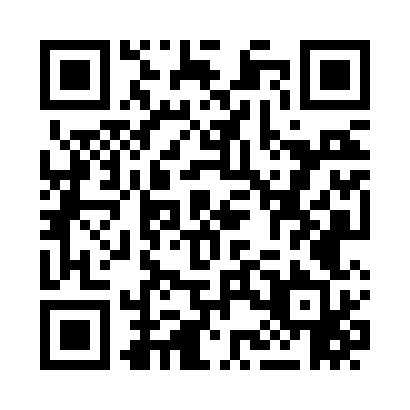 Prayer times for Wagstaff Corner, New York, USAMon 1 Jul 2024 - Wed 31 Jul 2024High Latitude Method: Angle Based RulePrayer Calculation Method: Islamic Society of North AmericaAsar Calculation Method: ShafiPrayer times provided by https://www.salahtimes.comDateDayFajrSunriseDhuhrAsrMaghribIsha1Mon3:235:171:035:118:4810:422Tue3:245:181:035:118:4810:423Wed3:255:191:035:118:4810:414Thu3:265:191:035:118:4710:405Fri3:275:201:045:118:4710:406Sat3:285:211:045:118:4710:397Sun3:295:211:045:118:4610:388Mon3:305:221:045:118:4610:379Tue3:325:231:045:118:4510:3610Wed3:335:241:045:118:4510:3511Thu3:345:241:045:118:4410:3412Fri3:365:251:055:118:4410:3313Sat3:375:261:055:118:4310:3214Sun3:385:271:055:118:4210:3115Mon3:405:281:055:118:4210:2916Tue3:415:291:055:118:4110:2817Wed3:435:301:055:108:4010:2718Thu3:445:311:055:108:3910:2519Fri3:465:321:055:108:3810:2420Sat3:475:331:055:108:3710:2321Sun3:495:341:055:108:3610:2122Mon3:505:351:055:098:3510:1923Tue3:525:361:055:098:3410:1824Wed3:545:371:055:098:3310:1625Thu3:555:381:055:088:3210:1526Fri3:575:391:055:088:3110:1327Sat3:595:401:055:088:3010:1128Sun4:005:411:055:078:2910:1029Mon4:025:421:055:078:2810:0830Tue4:045:431:055:068:2710:0631Wed4:055:441:055:068:2510:04